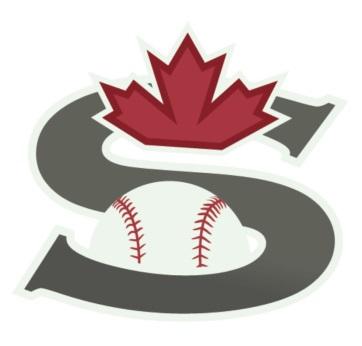  Minor Baseball AgendaMeeting Date:Call to Order – Dave GraffPresent:Dave Graff, Jeff Keller, Anne Vaters, Steve Vaters, Cathy Graver, Dave Gould, Don Barber, Brian Grasby, Ryan Kunder, John McIntosh, Kyle Priestap, Laurie Uniac, Don (Mud) Grasby, Heike Reiche, Scott Siebert, Allan Wilker, Jamie Frey, Aaron Schaff, Barry Grasby, Tom Valke, Joe McArthur, Ben Eghoetz, Absent:Aly Smith, Bruce Grasby, Bernie Schultz, Sue SmithDeclaration of conflict of interest – Dave GraffnoneApproval of Agenda – Dave GraffCathy, John MAdditions to Agenda – Dave GraffNoneApproval of Minutes – Dave Graff Motion: To approve the minutes from meeting dated November 7th, 2016Steve, JeffMotion: To approve the minutes from meeting dated October 17th, 2016Dave G, BrianBusiness Arising from Minutes – Dave GraffNoneExecutive and DirectorsClarification of Executive and DirectorsVoting rights, Naming of DirectorsExecutive Positions:President: Dave GraffPast President: Don Grasby1st vice: Jeff Keller2nd Vice: Laurie UniacSecretary: Anne VatersTreasurer: Bernie SchultzICBA Rep: Cathy GraverDirectors:All of the Executive above, in addition:Steve Vaters, Barry Grasby, Allan Wilker, Tom Valke, John McIntosh, Brian Grasby, Jamie Frey, Bruce Grasby, Dave Gould, Aaron Schaff, Aly Smith, Ben Eghoetz, Dan Graver, Sue SmithCoaches only, no voting rightsJoe McArthur, Don Barber, Ryan Kunder, Kyle Preistap , Scott SiebertOther Director Positions: Registrar- HeikeHouse League Rep – AllanCoaches Liaison - MudFacilities Manager - SteveUmpire In Chief – Barry Equipment Manager – Barry, Jamie, John MPictures (Must have one for the sponsor)travel to arrange their ownPatty Schenck will do house-league and BlastballCreation/appointment of CommitteesEach executive and Director required to sit and participate on at least one committeeHeike to email what has already been complied for duties for each committee/executive position to Anne Finance Committee – Chair: Jeff KellerMembers: Bernie (Treasurer), John Mac, Jamie Freywould like to have a budget of what’s coming in and going out on a monthly basisneed to ensure before spending money, we know what we have in the account, need to know for accountability and where/how we can save moneydo a comparison from other yearsThere is currently no annual audit in placeICBA has an audit (done approx. every 4 years) Fundraising Committee – Chair: LaurieMembers: Steve, Mud, Heike, Cathy, Dave Gould Sponsorship Committee:Chair: Jeff Members: Dave, BarryUmpire/Rules Committee:  Chair: Barry Members: Umpire In Chief Steve, Tom, Aaron, Ben Tournament Committee:  Chair:  Dave GraffMembers: Jeff, Brian, Dave GouldLeague Committee:  Chair: Cathy Graver, ICBA RepMembers: Sports Council Rep, House League RepAlan, Tom Let Dave know if interested in being a convenor for any ICBA divisionThis will include Grass roots (Cathy and Alan)Facilities/Equipment Committee: Chair: Facilities Manager – SteveMembers: Barry, John McIntoshwill include Booth, equipment and uniformsCoaches Committee: Chair:  President Dave GraffMembers: Coaches Liaison – Steve, Mud, Tom, Brianincluding releases Registration:  Chair: Registrar - HeikeMembers:  Laurie, Anne, Bernie, JeffBanquetChair: DaveMembers: Sue, Laurie, AlanFamily DayMembers: Alicia, Brian, Mud, Dave GouldOther/New Business – Dave GraffName Change announcementannouncement, go fund me, registrationgofundme – goal is $10,000get rid of warm up jerseyswill buy new team jerseys every year will save $16 per shirt which will go towards new jerseysKids will keep their shirtsOrder from DunnyRed for homeoptional for blue for 2nd jersey (2/3 majority of team to approve vote for 2nd jersey)Script writing with Nationals in the Stratford swooshLogo on sleeveNumber and sponsor on backMeeting held on Nov 7 approved the aboveAs well:4 members (Dan Graver, Dave, Jeff and Steve)went to city council to discuss funding and improvementsvery receptive to put money in 2017 budget for seats, dugouts, hydro coverage (soccer currently covered)Name change came upUnanimous to change the name and logoInitial talks involve registration and fund raisingAlso looking at new jerseys (to get away from cotton shirts) and hats for house leagueNeed to keep Cathy involved as she typically orders house league shirtsRegistrationDeadlineFeeshouseleague - $10 increase makes it $135travel $460 – is $35 increase – one fee (not $135 +)Make motion Steve, 2nd Jeff, all in favour, carriedOther:agenda additions, next meeting agenda discussion, committee responsibilitieswebsite – each team have own pagesame as hockey websitegames and rosters should be on theirHL will have own site – league, Blastball, HLTeam names, sponsors, schedules, diamond timepayment will be easiercoaches meeting to be held later to review all this – possibly in JanuaryTournaments as well, will have live score for tournamentsMaster calendar – board meetings, fund raisersICBA  update – Cathyannual banquet and awards Nov 9 ; Dave, Jeff, Tom, Ben, Cathy and winners and familiesconstitution amendments – nothing that needs to be reviewedattended Baseball Ontario this past weekend, a few changes it hat may be interested in, going with naming our teams;  No more peewee, will be U9, U12 etc. all passed by Baseball Ontarionext one carried – for minor rookie, only 6 7 8 yr olds will be able to play; 5 year olds now longer allowednext Jr has been added to Sr release policy same as senior – no releases required for JuniorICBA person got voted in Brent Peltola – great additionDisappointed not to win Sr player of the year – top resume; why? Feel that went with a male - discrimination Mia Valke and Jack Whitehead won awards at ICBAit was bragged about Stratford to pick our award winners to go to the ICBA meetingsJr report – governed by SMBA – try to make as strong as possible or keep doing what we do and being a single A teamunlimited players – do we field a team to compete at eliminations or carry 50% Stratford to be a A or AA teamright now 60/40 Out of town/StratfordStadium updatesat council, taken back to staff and looking for approving in budget; hydo, seat sealing, roof, dugout roofs (for all parks)if we do our own roofs – we can get our own quotes, but have to have approved by City10 feet high by 24 long, metal roof, 6x6 posts at all parks $7500 per parksoccer has gone back to City for 2nd phase of fundingat Dufferin do they have to cut the back fence offwait time is January for budget approval – will know by mid to late JanuaryDan G believes through Dan M will approveDan G did a great job that night after posting about logo, councillors have since responded with praise for our actionsRostersreceived: rookie, minor mosquito, major mosquito, minor bantam teamsNeed both peewee teams, major bantam – Joe to advise at December meeting where he is at with team playersTom why player cut, parent wants to know if he can put forward another team for other kids – could be a tier 2 team Feedback was that the parent above was also a coach and was shared that the individual was not a positive coach Mud indicated that Tom should have referred to the PresidentMud also received call about the same playerAnother parent/board member also wants to put forward for a second team diamond time is a issue; HL is an issue – takes more kids out of HL Another parent is looking for release papers, as his child quit but has yet to receive the paper work Tom will be speaking on CBC tomorrow (Nov 22) to discuss our name change for travel teamsWOSSA host in Maywhen the time comes it has to be booked through the City and City and SMBA for insurance purposesHUB tickets left – some still left See Steve, Jeff or Dan for ticketsMotion for AdjournmentLaurie, John McIntoshNext meeting will be Monday, December 19 2016 at 7:00pm in the Lower Optimist Hall